ҠАРАР	ПОСТАНОВЛЕНИЕ20 февраль 2021й.              №3-1    20  февраля 2021г.Об утверждении Плана мероприятий по реализации Стратегиипротиводействия экстремизму в Российской Федерации до 2025 года на территории сельского поселения Покровский сельсовет муниципального района Благовещенский район Республики БашкортостанНа основании представления Федерального закона от25.07.2002 №114-ФЗ«О противодействии экстремистской деятельности», Стратегии противодействияэкстремизму в Российской Федерации до 2025 года, утвержденной ПрезидентомРоссийскойФедерации28.11.2014№Пр-2753,УказаПрезидентаРоссийскойФедерации от 29.05.2020 № 344 «Об утверждении Стратегии противодействия экстремизму в Российской Федерации до 2025года», Администрация сельского поселения Покровский сельсовет муниципального района Благовещенский район Республики БашкортостанПОСТАНОВЛЯЮ:Утвердить План мероприятий по реализации Стратегии противодействия экстремизму в Российской Федерации до 2025 года на территории сельского поселения     Покровский	сельсовет муниципального района Благовещенский район Республики Башкортостан согласно приложению.Считать утратившим силу постановление администрации сельского поселения Покровский сельсовет муниципального района Благовещенский район Республики Башкортостан от 08.10.2020г. № 57 "Об утверждении Плана мероприятий по реализации в сельском поселении Покровский сельсоветмуниципальногорайонаБлаговещенскийрайонРеспубликиБашкортостанСтратегии противодействия экстремизму в Российской Федерации до 2025 года"                Обнародовать настоящее постановление на стенде по адресу: с. Покровка ул. 30 лет Победы д.26 и разместить на официальном сайте сельского поселения.Контроль за выполнением настоящего постановления оставляю за собой.Глава сельского поселения                                                И.Ф.БаяновПриложениек постановлению администрации сельского поселения Покровский сельсовет муниципального района Благовещенский район Республики Башкортостанот 20.02.2021№ 3-1План мероприятий по реализации Стратегии противодействия экстремизму в Российской Федерации до 2025 года на территории сельского поселения Покровский сельсовет муниципального районаБлаговещенский район Республики БашкортостанАУЫЛ БИЛӘМӘҺЕ ХАКИМИӘТЕ ПОКРОВАУЫЛ СОВЕТЫМУНИЦИПАЛЬ РАЙОНЫНЫҢБЛАГОВЕЩЕН РАЙОНЫБАШКОРТОСТАН РЕСПУБЛИКАhЫ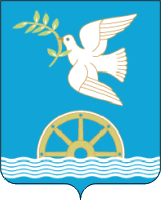 АДМИНИСТРАЦИЯ СЕЛЬСКОГО ПОСЕЛЕНИЯ ПОКРОВСКИЙСЕЛЬСОВЕТМУНИЦИПАЛЬНОГО РАЙОНАБЛАГОВЕЩЕНСКИЙ РАЙОНРЕСПУБЛИКИ БАШКОРТОСТАН№п/пНаименованиемероприятияСрокисполненияОтветственныеисполнители1234I.В сфере правоохранительной деятельностиI.В сфере правоохранительной деятельностиI.В сфере правоохранительной деятельности1.Обеспечение безопасности граждан и поддержание общественного порядка в местах проведения собраний, митингов, демонстраций, шествий и других публичных мероприятий.Во время проведенияЧлены ДНД «Патриот», глава сельского поселенияII.В сфере государственной национальной политикиII.В сфере государственной национальной политикиII.В сфере государственной национальной политики1.Проведение мониторинга состояния межнациональных (межэтнических) и межконфессиональных отношений, социально-политической ситуации раннего предупреждения межнациональных конфликтов на территории сельского поселения в целяхВыявления причин и условий экстремистских проявлений и минимизации их последствий1раз в полугодиеГлава сельского поселения, Покровский СДК2.Взаимодействие с правоохранительными органами, представителями национальных общественных объединений, этнических диаспор, религиозных организаций с целью получения информации об экстремистских проявлениях и выявления предконфликтных ситуацийПостоянноГлава сельского поселения2.В сфере государственной миграционной политикиВ сфере государственной миграционной политикиВ сфере государственной миграционной политики2.1.Оказание помощи в проведении комплексных оперативно-профилактических мероприятий по противодействию нелегальной миграции, в том числе по проверке законности пребывания на территории сельского поселения и осуществления трудовой деятельности иностранными гражданами и лиц без гражданства, а также соблюдения требований миграционного законодательства по привлечению и использованию иностранной рабочей силыПо необходимостиГлава сельского поселения2.2.Оказание помощи в проведении работы по разъяснению работодателям и иностранным гражданам порядка осуществления трудовой деятельности на территории сельского поселенияПри обращенииАдминистрация сельского поселения2.3.Оказание помощи и организация проведения мероприятий по трудоустройству вынужденных мигрантов (получивших статус временного убежища), прибывающих на территорию сельского поселения в составе организованных групп (при необходимости)По необходимостиАдминистрация сельского поселения2.4.Участие в семинарах, «круглых столах» и других мероприятиях по вопросам миграции с участием представителей территориального органа Федеральной миграционной службы Российской Федерации, межрайонной прокуратуры, администрации района,По проблемам регулирования миграционных процессов;по проблемам регулирования социально-трудовых отношений с безработным местнымнаселением и с иностранными работниками; по вопросам интеграции культурнойадаптации мигрантовПо необходимостиАдминистрация сельского поселения2.5.Проведение спортивных и культурно-массовых мероприятий с участием представителей национально-культурных объединений, способствующих формированию дружеской атмосферы в сфере межнациональных взаимоотношений1раз в полугодиеРуководители социальных объектов села3.В сфере государственной информационной политикиВ сфере государственной информационной политикиВ сфере государственной информационной политики3.1.Информационное сопровождение деятельности администрации сельского поселения, направленной на противодействие экстремизмуПостоянноАдминистрация сельского поселения3.2.Размещение в средствах массовой информации, в информационно-телекоммуникационных сетях, включая сеть «Интернет», материалов, направленных на формирование в обществе нетерпимого отношения к распространению экстремизма1раз в полугодиеАдминистрация сельского поселения, руководители социальных объектов4.В сфере образования и государственной молодежной политикиВ сфере образования и государственной молодежной политикиВ сфере образования и государственной молодежной политики4.1.Проведение тематических занятий в образовательных учреждениях по воспитанию патриотизма, культуры мирного поведения, межнациональной и межконфессиональной дружбы, по обучению навыкам бесконфликтного общения, а также умению отстаивать собственное мнение, противостоятьСоциально опасному поведению, в том числе во влечению в экстремистскую деятельность1раз в кварталПокровский СДК4.2.Оказание помощи образовательным учреждениям в организации и обеспечении охвата всеми формами отдыха, оздоровления и занятости детей, подростков и молодёжи в течение годаИюнь-августАдминистрация сельского поселения5.В сфере государственной культурной политикиВ сфере государственной культурной политикиВ сфере государственной культурной политики5.1.Проведение тематических мероприятий, лекций, семинаров, круглых столов, направленных на предупреждение, предотвращение негативныхявлений в обществе, профилактику экстремизма и гармонизацию межнациональных отношений1раз в кварталПокровский СДК5.2.Организация и проведение мероприятий, направленных на профилактику экстремизма, в образовательных учреждениях сельского поселения, в СДК1раз в кварталПокровский СДК6.Организационные мероприятияОрганизационные мероприятияОрганизационные мероприятия6.1.Подготовка на рассмотрение вопросов в сфере профилактики возникновения конфликтов на межнациональной почве, противодействия экстремизму на заседаниях представительного органа местного самоуправления1развполугодиеСовет сельского поселения Покровский сельсовет